ЧЕРКАСЬКА МІСЬКА РАДА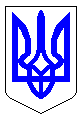 ЧЕРКАСЬКА МІСЬКА РАДАВИКОНАВЧИЙ КОМІТЕТРІШЕННЯВід 28.03.2017 № 315Про відшкодування частини суми відсотківза користування кредитними коштамиОСББ «Веселка 125»	Відповідно до п.п. 3 «а» ст.30 Закону України «Про місцеве самоврядування в Україні», Програми підтримки ОСББ та ЖБК у м. Черкаси «Формування відповідального власника житла» на 2016-2017 роки, затвердженої рішенням міської ради від 13.05.2016 № 2-575, Порядку відшкодування частини суми відсотків за користування кредитними коштами, залученими ОСББ та ЖБК на здійснення енергозберігаючих заходів у житлових будинках, затвердженого рішенням виконавчого комітету Черкаської міської ради від 21.06.2016 №768, звернення ОСББ «Веселка 125» (вх. №1474-01-20 від 02.02.2017), виконавчий комітет Черкаської міської радиВИРІШИВ:1. Здійснювати відшкодування частини суми відсотків за користування кредитними коштами, залученими на здійснення енергозберігаючих заходів ОСББ «Веселка 125», в розмірі, встановленому Програмою підтримки ОСББ та ЖБК у м. Черкаси «Формування відповідального власника житла» на 2016-2017 роки, затвердженої рішенням міської ради від 13.05.2016 № 2-575, згідно з умовами договору кредитної лінії від 30.11.2016 №24-16 (додаток) в межах затверджених у міському бюджеті асигнувань на відповідний рік.2. Директору департаменту житлово-комунального комплексу Яценку О.О. організувати виконання цього рішення.Контроль за виконанням рішення покласти на заступника міського голови з питань діяльності виконавчих органів ради Сотуленка Р.Б.Міський голова                                                                         А.В. БондаренкоДодатокЗАТВЕРДЖЕНОрішення виконавчого комітету Черкаської міської ради від_______________№______Умови договору кредитної лінії від 30.11.2016 № МСБ 24-16Директор департаментужитлово-комунального  комплексу 												О.О. ЯценкоНайменування ОСББ, адресаНайменування кредитно-фінансової установиВиди робітСума кредитуРічний % покредитуСтрок кредитуванняОб’єднання співвласників багатоквартирного         будинку «Власник 125»                 (вул. Свято-макаріївська, 125)ЧОУ АТ «Ощадбанк»Придбання                 енергозберігаючих                 матеріалів для                      проведення теплоізоляції                         (термомодернізації)   покрівлі та горища будинку71490,0022Кредитна лінія                     відкривається з 30             листопада 2016 року до 30 листопада 2021 року